 picture A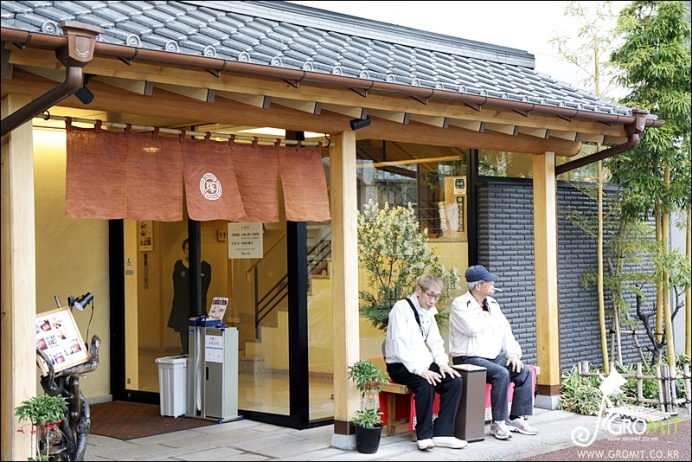 Make your Dialog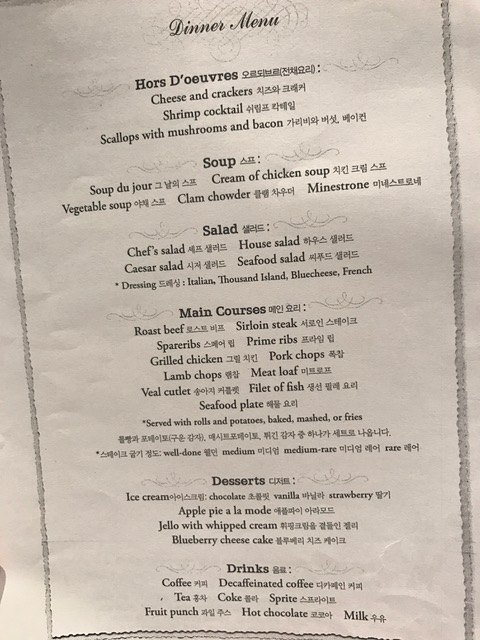 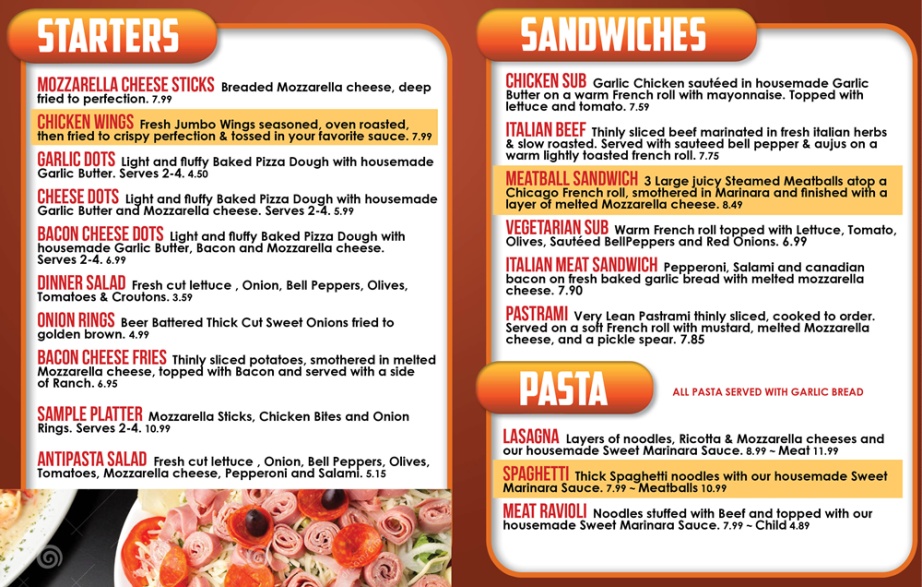 pictureBMake Your Dialog picture C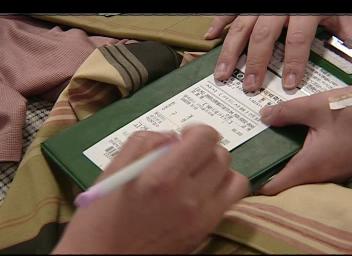 Make Your DialogWaiter/waiteressGuestI’m sorry, but it’s a reserved seat.Are you expecting any more guests?Yes, sir/mam. We’ve been expecting you.Would you like to sit by the window?I’m afraid we’re full now, but one should be available soon.It’ll be less than 15 minutes.We’ll call you as soon as your table is ready.you will get a table right away.Would you like smoking or nonsmoking?Would you like to have a high char?How about sitting at one of those tables?How long is the wait?Can you put me on the waiting list?Isn’t it our turn yet?I have a reservation for 8:00I didn’t make a reservation, but do you have a table for us?Can we move away from the door?Can we have a bigger table?Yes, there will be one more person.May we have another table?Will you escort him/her to my table when he/she gets here.Waiter/waiteressGuestAre you ready to order now? Anything to drink?How would you like the steak done? (rare/medium/well-done)How would you like your eggs cooked?( fried/sunny-side up/once over/over easy/ scrambled egg/hard-boiled egg/ soft-boiled egg)Would you like dessert?Okay, I’ll bring it right over.Our lunch menu is listed on the right.How about new york steak? Number5 is our most popular dish.Okay, take your time.With milk or lemon?What kind of dressing would you like?Can I have the menu please?What do you recommend?What is today’s special?We’ll let you know when we’ve decidedI’ll take that please.What’s that dish over there? It looks deliciousWhat kind of beer do you have?Could I see your wine list?I’ll order dessert later.What is fast?I’ll pass.We’re ready to order now.I need another couple of minutes.With milk, but on the side, please.Thousand island/ Caesar salad dressing/ Balsamic vinaigrette/ Ranch dressingWaiter/waiteressGuestHere you are.How will you pay for it?Would you like your receipt?We’re terribly sorry. We charged you for 3 beers not 2.It’s the VAT(value-added tax)You have to pay in advance.Are you paying together or separately?At the end of this hallway is the cashier.One check or separate checks?How is everything?May I have the bill?Check pleaseIs the service charge included?Let’s go dutch.Make out separate checks please?Where’s the casher?I’ll pay by cash.I’m afraid this bill is not correct.What’s this extra charge for?Do I pay you now?Yes, please / no, thanks.Keep the change.